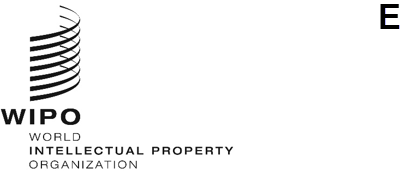 Geneva Act of the Lisbon Agreement on Appellations of Origin and Geographical IndicationsACCESSION BY THE DEMOCRATIC PEOPLE’S REPUBLIC OF KOREAOn October 8, 2019, the Government of the Democratic People’s Republic of Korea deposited with the Director General of the World Intellectual Property Organization (WIPO) its instrument of accession to the Geneva Act of the Lisbon Agreement on Appellations of Origin and Geographical Indications (the ‘Geneva Act of the Lisbon Agreement’), adopted in Geneva on May 20, 2015. Pursuant to Rule 4(1) of the Common Regulations under the Lisbon Agreement for the Protection of Appellations of Origin and their International Registration and the Geneva Act of the Lisbon Agreement on Appellations of Origin and Geographical Indications (the ‘Common Regulations’), the Government of the Democratic People’s Republic of Korea has notified the following name and address of its Competent Authority for the purposes of the procedures under the Geneva Act of the Lisbon Agreement:  Trademark, Industrial Design and Geographical Indication Office (TIDGIO) of the DPR KoreaPonghak-dongPyongchon DistrictPyongyangDPRKTel:  +850 2 18111 (ext. 8149)Fax:  	+850 2 381 4410E-mail:  tidgio@star-co.net.kp Pursuant to Rule 4(3) of the Common Regulations, the Competent Authority referred to in paragraph 2 above will make available information on the applicable procedures in its territory to challenge and enforce rights in appellations of origin and geographical indications.  This information will be published at https://www.wipo.int/lisbon/en/applicable_procedures.htm.The Geneva Act of the Lisbon Agreement entered into force, with respect to the Democratic People’s Republic of Korea, on February 26, 2020.January 26, 2021Information Notice No. 2/2021